15/2022Výroční zprávaObchodní akademie Vinohradská120 00 Praha 2, Vinohradská 38za školní rok 2021/2022sestavená podle § 10 odst. 3 zákona č. 561/2004 Sb., o předškolním, základním, středním, vyšším odborném a jiném vzdělávání (školský zákon), ve znění pozdějších předpisů a osnovy vydané zřizovatelem školya výroční zpráva o poskytování informacísestavená podle § 18 zákona č. 106/1999 Sb., o svobodném přístupu k informacím, ve znění pozdějších předpisůVýroční zpráva byla schválena Školskou radou dne 2. 11. 2022Obsah:I. Základní údaje o škole	2II. Pracovníci právnické osoby	3III. Údaje o žácích a výsledcích vzdělávání	4IV. Aktivity školy, prezentace školy na veřejnosti	8V. Údaje o výsledcích inspekční činnosti ČŠI a výsledcích kontrol	9VI. Základní údaje o hospodaření školy za kalendářní rok 2021	10VII.  Další informace	11Poskytování informací podle zákona č. 106/1999 Sb., o svobodném přístupu k informacím	11Příloha: Učební plány školy ve školním roce 2021/2022 pro žáky nastupující do 1. ročníku	12 Základní údaje o školePřesný název právnické osoby dle zřizovací listiny ve znění platném k 31. 8. 2022Obchodní akademie VinohradskáŘeditel a statutární zástupce řediteleRNDr. Milan Macek, CSc., ředitele-mail: milan.macek@oavin.cz, info@oavin.cz, tel.: 778 534 316, 778 534 317Mgr. Ivan Kořínek, statutární zástupce ředitelee-mail: ivan.korinek@oavin.cz, tel.: 778 534 316, 778 534 317Webové stránky právnické osobywww.oavin.cz, www.oavin.euŠkoly a školská zařízení, jejichž činnost právnická osoba vykonává (podle rozhodnutí o zápisu do školského rejstříku)Střední škola – obchodní akademieObory vzděláníZměny ve skladbě oborů vzdělání/vzdělávacích programů oproti školnímu roku 2020/2021 Skladba oborů vzdělávání a školních vzdělávacích programů beze změn.Místo poskytovaného vzdělávání Vinohradská 1971/38, 120 00 Praha 2Stručná charakteristika materiálně-technického vybavení právnické osobyObchodní akademie sídlí v budově, která je majetkem hlavního města Prahy a škole je svěřena zřizovací listinou. Budova byla postavena v roce 1925 jako škola (Veřejná obchodní škola grémia Pražského obchodnictva, jak hlásá i nápis na budově), proto ve většině parametrů splňuje požadavky kladené na současnou školu, nemá ale tělocvičnu a školní jídelnu. Budova je chráněnou památkou. Opravy a údržba budovy probíhají průběžně. Ve školním roce 2021/2022 proběhla zejména oprava sociálního zařízení v 5. patře, všechna sociální zařízení pro žáky již byla zrekonstruována. Opraveny byly i některé učebny, zejména jejich elektrorozvody a podlahy. Potřeba dalších oprav je ale značná, zejména je třeba opravit rozvody vody v učebnách, protože ocelové trubky za léta používání ztratily průchodnost, rovná střecha, kterou je třeba i zateplit, podlahové krytiny v učebnách. Škola má k dispozici 19 kmenových učeben a 12 dalších učeben, které jsou zařízeny jako speciální učebny. Ze speciálních učeben je 5 počítačových. Vnitřní vybavení školy je moderní. Všechny učebny jsou vybaveny relativně novým nábytkem. V učebnách jsou jen bílé tabule z důvodu promítání dataprojektorem. Ve škole je zapojeno v síti a připojeno na Internet cca 200 počítačů, z toho 98 počítačů je určeno pro práci žáků. Všechny učebny jsou vybaveny dataprojektory nebo velkoplošnými monitory. Počítače v počítačových učebnách jsou žákům přístupné i o přestávkách, celodenně přístupné počítače jsou umístěny v odpočívárně ve 4. patře budovy. Ve škole je ve všech učebnách i na chodbách k dispozici připojení na wifi, používat tuto síť žáci mohou o přestávkách nebo na pokyn vyučujícího. Škola je vybavena elektronickými informačními tabulemi.Sbírka učebních pomůcek je velmi široká, zaměřená na výuku všeobecných i odborných předmětů a je průběžně obnovována a doplňována. Školní knihovna je poměrně rozsáhlá a je v ní k dispozici přibližně 15 000 knih odborných i uměleckých. Školská rada Školská rada byla zřízena podle § 167 zákona č. 561/2004 Sb., o předškolním, základním, středním, vyšším odborném a jiném vzdělávání (školský zákon), ve znění pozdějších předpisů, usnesením Rady hlavního města Prahy č. 0330 ze dne 22. 3. 2005 ke dni 1. 4. 2005. Usnesením Rady hlavního města Prahy dne 25. 8. 2015 a dalších usnesení následně do 31. 5. 2025 byl jmenován zástupcem zřizovatele ve školské radě Mgr. Ondřej MachůUsnesením Rady hlavního města Prahy ze dne 25. 11. 2019 do 30. 11. 2022 byl jmenován zástupcem zřizovatele ve školské radě JUDr. Petr LachnitČleny školské rady za pedagogické pracovníky byli dne 29. 6. 2021 opětovně zvoleniIng. Marie FišerováMgr. Ivan KořínekČleny školské rady za zletilé žáky a zákonné zástupce nezletilých žáků byli dne 24. 11. 2021 zvoleni Mgr. Fouad SibaiDavid SommerPředsedou školské rady byl zvolen Mgr. Fouad Sibai. Stručné vyhodnocení naplňování cílů školního vzdělávacího programu Cíle dané školními všemi třemi školními vzdělávacími programy byly naplněny. Pracovníci právnické osobyPedagogičtí pracovníci počty osob (údaje ze zahajovacího výkazu)kvalifikovanost pedagogických pracovníků (stav ke dni vyplnění zahajovacího výkazu)věková struktura pedagogických pracovníků (včetně MD, RD a dlouhodobé nemoci)další vzdělávání pedagogických pracovníkůjazykové vzdělávání a jeho podporaNepedagogičtí pracovníci školy počty osobdalší vzdělávání nepedagogických pracovníků Údaje o žácích a výsledcích vzděláváníPočty tříd a počty žáků - denní vzdělávání (údaje ze zahajovacího výkazu)Změny v počtech žáků v průběhu školního roku:přerušili vzdělávání:			2nastoupili po přerušení vzdělávání:	1sami ukončili vzdělávání:		2vyloučeni ze školy:			0nepostoupili do vyššího ročníku:	21	z toho nebylo povoleno opakování:	20 přestoupili z jiné školy:			4přestoupili na jinou školu:		26Průměrný počet žáků na třídu a učitele (stav dle zahajovacího výkazu) denní vzděláváníŽáci s trvalým bydlištěm v jiném kraji (stav dle zahajovacího výkazu)Údaje o výsledcích vzdělávání žáků (po opravných zkouškách a doklasifikaci) - denní vzděláváníVýsledky maturitních zkoušek Přijímací řízení do 1. ročníků školního roku 2022/2023Vzdělávání cizinců a příslušníků národnostních menšinPočty z jednotlivých zemí (dle zahajovacího výkazu)Sýrie		1Španělsko	1Japonsko	1Slovensko	3Bělorusko	1Rumunsko	1Rusko		3Ukrajina	11Čína		3Moldavsko	1Maďarsko	1Kazachstán	2Myanmar	1Vietnam	11Cizí státní příslušníci se bez problémů začleňují do vzdělávacího procesu. Z větší části je to způsobeno tím, že všichni cizí státní příslušníci v naší škole pobývají na území ČR již více let a absolvovali zde i převážnou část základního vzdělání.Speciální výchova a vzdělávání, integrace žákůŠkola nemá speciální třídy. Žáci se speciálními vzdělávacími potřebami jsou integrováni do běžných tříd. Jejich diagnostikované problémy jsou řešeny individuálním přístupem vycházejícím zejména z plánu pedagogické podpory, případně individuálním vzdělávacím plánem. K podpoře vzdělávání slouží i konzultační hodiny všech učitelů. Činnost se žáky se speciálními vzdělávacími potřebami je průběžně  sledována, učiteli vykazována v tabulce a pravidelně v 3 měsíčním cyklu vyhodnocována. Omezení v tělesné výchově je řešeno dle doporučení ošetřujícího lékaře, většinou uvolněním z výuky. Vzdělávání nadaných žáků Škola systematicky vyhledává nadané žáky a v rámci vzdělávání jim umožňuje získávat i další kvalifikaci. Dlouholetá je možnost pro žáky připravit se ke složení těchto zkoušek:státní zkoušky ve psaní na klávesnici, Zertifikat Deutsch,First Certificate in English,EBC*L ze znalostí podnikové ekonomiky (European Business Competence Licence),zkoušky účetního asistenta,zkoušky pro získání řidičského průkazu.Významná součást činnosti školy je příprava nadaných žáků na soutěže v rámci České republiky. Žáci školy se často umísťovali na předních místech.Činnost s nadanými žáky je průběžně  sledována, učiteli vykazována v tabulce a pravidelně vyhodnocována.Ověřování výsledků vzděláváníŠkola má vypracován systém pro vlastní hodnocení vzdělávání, který zahrnuje porovnání hodnocení mezi jednotlivými třídami v ročníku i mezi jednotlivými školními roky v různých předmětech. Hodnocení začíná již na začátku vzdělávání srovnávacími testy z českého jazyka, angličtiny a matematiky. Z dlouhodobého trendu je vidět, že výsledky žáků nastupujících do 1. ročníku se zhoršují. Ze srovnávacích testů ve vyšších ročnících z jednotlivých předmětů plyne, že „přidaná hodnota“ vzdělání je přibližně stejná.Škola tradičně ověřuje výsledky vzdělávání žáků a skupin žáků srovnáváním s jinými obdobnými středními školami. K ověřování výsledků vzdělávání žáků slouží výsledky u maturitních zkoušek. Další formou ověřování výsledků vzdělávání žáků je účast na různých odborných soutěžích a přehlídkách. Školní vzdělávací programyRámcové vzdělávací programy pro obor Obchodní akademie a pro obor Ekonomické lyceum byly vydány v červnu 2007 a postupně jsou doplňovány a upravovány. Ve školním roce 2021/2022 se ve škole vyučovalo podle těchto školních vzdělávacích programů:Ekonomické lyceumObchodní akademie – ekonomika a podnikání v Evropské uniiObchodní akademie – cestovní ruchJazykové vzdělávání a jeho podporaŽáci se povinně učí dvěma cizím jazykům, třetí cizí jazyk si mohou zvolit ve  4. ročníku jako volitelný předmět. Všichni žáci se učí anglický jazyk, jako druhý, případně jako třetí cizí jazyk si vybírají z nabídky španělština, němčina, ruština, francouzština. Cizí jazyk francouzština je otevřen jen ve 3. ročníku, v minulých letech o tento jazyk byl velmi malý zájem. Podrobnosti jsou uvedeny v učebním plánu v příloze. Škola využila možnost pro rozšíření výuky cizího jazyka ve 4. ročníku o 1 vyučovací hodinu a tuto výuku hradí z prostředků hlavního města Prahy (Metropolitní program podpory středoškolské jazykové výuky, program podpory A). Aktivity školy, prezentace školy na veřejnostiVýchovné a kariérní poradenstvíŠkola má ustanovenu funkci výchovné poradkyně. V oblasti výchovného poradenství spolupracuje se školskými poradenskými zařízeními, zejména s Pedagogicko-psychologickou poradnou pro Praha 1, 2 a 4. Individuální práce v této oblasti se zaměřovala na přímou pomoc žákům při zvládání studijních a osobních problémů. Mimořádná pozornost byla věnována žákům, kteří se ze zdravotních důvodů nemohli účastnit výuky. Žákům, zejména žákům se speciálními vzdělávacími potřebami, byla poskytována podpora při výuce i v rámci konzultací. Plány pedagogické podpory žáků byly každé 3 měsíce vyhodnocovány.Další oblastí činnosti je pomoc při volbě povolání. Jsou organizovány semináře o studiu na vysokých školách, nebo například o možnostech zaměstnání během prázdnin. Ve spolupráci s pedagogicko-psychologickou poradnou je pro zájemce organizováno psychologické vyšetření zaměřené na profesní orientaci. Součástí činnosti výchovného poradce je i rámcové zjišťování uplatnění absolventů školy v následujícím školním roce po ukončení vzdělávání. Výchovnému poradenství je věnována nástěnka v prvním patře a je vytvořen systém distribuce materiálů určených pro tuto oblast. Byly vytvořeny i zvláštní webové stránky.Prevence sociálně patologických jevů a rizikového chováníV rámci prevence rizikového chování se škola zaměřuje zejména na prevenci šikany a prevenci vzniku a šíření drogových a jiných závislostí. Základem naší snahy je poskytnout žákům dostatek informací o této problematice a průběžně vyhodnocovat situaci ve škole a na školních akcích. Šikana v tomto školním roce, obdobně jako v několika předcházejících letech, ve škole nebyla zjištěna, neobjevilo se ani podezření na šikanu. Nebyly zjištěny ani konkrétní případy užívání drog nebo alkoholu při činnosti školy. Žáci školy se tradičně zapojují do charitativní činnosti, která jim umožní podívat se na svět z jiného pohledu. Již tradičně se žáci účastní například Světluška – pomoc nevidomým.Ekologická výchova a environmentální výchovaEkologická a environmentální výchova je zařazena do výuky prakticky všech předmětů. Cílem je seznámit žáky v jednotlivých oblastech činnosti s možnostmi realizace trvale udržitelného rozvoje. Systematicky je tato problematika probírána v přírodovědných předmětech (základy přírodních věd, fyzika, chemie, biologie) a v hospodářském zeměpisu v 1. a 2. ročníku. K této problematice byla zaměřena i účast žáků na komponovaných pořadech.Environmentální výchova byla zařazena i do úvodního soustředění žáků 1. ročníků a do odborného soustředění žáků 2. L, které se uskutečnilo počátkem září.Multikulturní výchovaMultikulturní výchova je pravidelně zařazována do výuky. Zejména ve třídách zaměřených na cestovní ruch je tato problematika probírána velmi podrobně. Cílem je přiblížit žákům specifika (zvyky, tradice apod.) odlišných etnik a způsoby komunikace s nimi. Úloha multikulturní výchovy vzrůstá úměrně s tím, jak do naší školy, sice v malé míře, přicházejí žáci z jiných kulturních skupin a národností.Výchova k udržitelnému rozvojiVýchova k trvale udržitelnému rozvoji se zaměřuje především na poskytování informací k tomuto tématu. Tato výchova je průřezově zařazena do výuky prakticky všech předmětů z hlediska jejich odborného zaměření.Vzdělávací a poznávací zájezdy, sportovní kurzyŠkola organizuje pro žáky 1. ročníků úvodní soustředění, proběhlo ve dnech 7. 9. až 10. 9. 2021 v Poslově mlýnu v Doksech. Zúčastnili se ho až na výjimky všichni žáci 1. ročníků. Cílem bylo seznámení se se školou, třídními učiteli a spolužáky. Obsahem byly především sportovní a poznávací aktivity.Tradiční odborný kurz pro žáky 2. EL se uskutečnil ve stejnou dobu.Každoročně jsou pro žáky 2. ročníků organizovány lyžařské výchovně vzdělávací kurzy. Letošní se uskutečnil ve dnech 13. 2. až 18. 2. 2022 a z důvodu Covid další ve dnech 20. 2. až 25. 2. 2022. Nutno konstatovat, že počet zájemců o lyžařský kurz postupně klesá.Tradiční cykloturistický a turistický kurz pro žáky 1. ročníku oboru vzdělání obchodní akademie se zaměřením na cestovní ruch se uskutečnil ve dnech 19. 6. až 24. 6. 2022.Mimoškolní aktivity (aktivity nesouvisející s výukou)Ve škole se pravidelně schází klub mladého diváka a kroužek zaměřený na aplikovaný marketing společenských akcí. Výtvarný kroužek se nepodařilo otevřít pro nezájem žáků školy. Kroužek zaměřený na aplikovaný marketing společenských akcí průběžně připravuje program školního plesu pořádaného Sdružením rodičů Obchodní akademie Vinohradská, z. s.Jednotlivé třídy na závěr školního roku obvykle uskutečňují školní výlety.Soutěže Škola organizuje nebo žáci se účastní celé řady soutěží, které především přímo navazují na výuku ve škole a současně rozvíjejí talent a nadání žáků.Mezinárodní spolupráce a zapojení školy do mezinárodních programůŠkola dlouhodobě spolupracuje se zahraničními partnery. Ve školním roce 2021/2022 byla škola zapojena do mezinárodního projektu Erasmus+, některé výměnné akce ale musely být zrušeny (například výjezd do Maďarska).Škola pravidelně spolupracuje s Evropským domem v programech Studentem v EU a Den Evropy.  Údaje o výsledcích inspekční činnosti ČŠI a výsledcích kontrolVýsledky inspekční činnosti provedené Českou školní inspekcíVe školním roce 2021/2022 ve škole neproběhla inspekce ČŠI. Výsledky jiných inspekcí a kontrolVe školním roce 2021/2022 nebyla ve škole provedena kontrola zřizovatelem.Ve školním roce 2021/2022 ve škole probíhaly běžné námětové kontroly (zřizovatel, zdravotní pojišťovny, Česká správa sociálního zabezpečení apod.). Při kontrolách nebyly shledány závažné nedostatky. Základní údaje o hospodaření školy za kalendářní rok 2021  Další informacePoskytování informací podle zákona č. 106/1999 Sb., o svobodném přístupu k informacím(sestavená podle § 18 odst. 1 zákona č. 106/1999 Sb., o svobodném přístupu k informacím, ve znění pozdějších předpisů)Počet podaných žádostí o informace a počet vydaných rozhodnutí o odmítnutí žádostiŽádné žádosti o informace nebyly podány.Počet podaných odvolání proti rozhodnutíJedno odvolání proti rozhodnutí o podmíněném vyloučení žákaOpis podstatných částí každého rozsudku soudu ve věci přezkoumání zákonnosti rozhodnutí povinného subjektu o odmítnutí žádosti o poskytnutí informace a přehled všech výdajů, které povinný subjekt vynaložil v souvislosti se soudními řízeními o právech a povinnostech podle tohoto zákona, a to včetně nákladů na své vlastní zaměstnance a nákladů na právní zastoupeníŽádné soudní rozhodnutí nebylo vydáno.Výčet poskytnutých výhradních licencí, včetně odůvodnění nezbytnosti poskytnutí výhradní licenceŽádné výhradní licence nebyly poskytnuty.Počet stížností podaných podle § 16a, důvody jejich podání a stručný popis způsobu jejich vyřízeníŽádné stížnosti nebyly podány.Další informace vztahující se k uplatňování tohoto zákona.Informace o své činnosti a o průběhu vzdělávání žáků škola podávala obvyklým způsobem.	V Praze dne 12. 10. 2022	RNDr. Milan Macek, CSc.	ředitelPříloha: Učební plány školy ve školním roce 2021/2022 pro žáky nastupující do 1. ročníku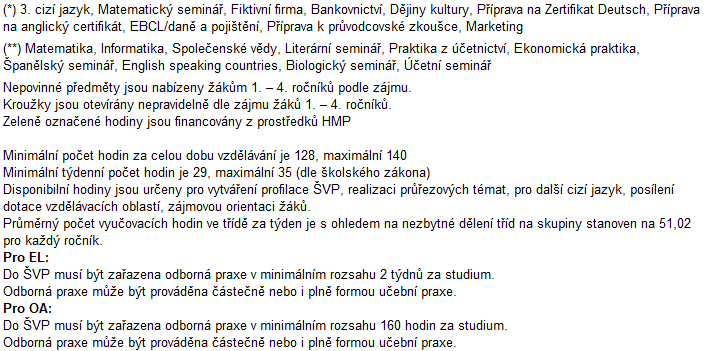 školakódnázev školního vzdělávacího programucílová kapacita oboru63-41-M/02OA-Ekonomika a podnikání v Evropské unii650Obchodní akademie Vinohradská63-41-M/02OA-Cestovní ruch65078-42-M/02Ekonomické lyceum280Školaředitel a zástupce ředitelefyzické osoby celkemředitel a zástupce ředitelepřepočtení na plně zaměstnanéinterní učiteléfyzické osoby celkeminterní učitelépřepočtení na plně zaměstnanéexterní učiteléfyzické osoby celkemexterní učitelépřepočtení na plně zaměstnanépedagogičtí pracovnícifyzické osoby celkempedagogičtí pracovnícipřepočtení na plně zaměstnané celkemObchodní akademie Vinohradská335045,8005448,8Školapočet pedagogických pracovníkůpočet pedagogických pracovníkůcelkem % z celkového počtu ped. pracovníkůObchodní akademie Vinohradskákvalifikovaných53100Obchodní akademie Vinohradskánekvalifikovaných00počet celkem ve fyzických osobách k 31. 12. 2021v tom podle věkových kategoriív tom podle věkových kategoriív tom podle věkových kategoriív tom podle věkových kategoriív tom podle věkových kategoriív tom podle věkových kategoriípočet celkem ve fyzických osobách k 31. 12. 2021do 20 let21 – 30 let31 – 40 let41 – 50 let51 – 60 let více let57039131220Formapočetzaměřenípočet účastníkůvzdělávací instituceŠkolení1Bezpečnost práce57OASemináře (minimálně 8 h)2výuka předmětů dle zaměření učitelů53Různé vzdělávací institucepočet učitelů cizích jazyků celkem (fyzické osoby)počet učitelů cizích jazyků celkem (fyzické osoby)14z tohos odbornou kvalifikací (dle zákona o ped. prac.)14z tohobez odborné kvalifikace (dle zákona o ped. prac.)0z tohorodilý mluvčí0fyzické osoby celkempřepočtení na plně zaměstnané106,25Formapočetzaměřenípočet účast-níkůvzdělávací instituceŠkolení1Bezpečnost práce10OAŠkolapočet tříd počet žákůObchodní akademie Vinohradská19503školaprůměrný početžáků na třídu průměrný početžáků na učiteleObchodní akademie Vinohradská26,510,3školakrajJihočeskýJihomoravskýKarlovarskýVysočinaKrálovéhradeckýLibereckýMoravskoslezskýOlomouckýPardubickýPlzeňskýStředočeskýÚsteckýZlínskýCELKEMObchodní akademie Vinohradskápočet žáků celkem12311111363148Obchodní akademie Vinohradskáz toho nově přijatí1113740školaObchodní akademie VinohradskáObchodní akademie Vinohradskáz celkového počtu z celkového počtu prospělo s vyznamenáním25z celkového počtu z celkového počtu neprospělo28z celkového počtu z celkového počtu opakovalo ročník7počet žáků s uzavřenou klasifikací do 30. 6.počet žáků s uzavřenou klasifikací do 30. 6.počet žáků s uzavřenou klasifikací do 30. 6.428tj. % z celkového počtu žákůtj. % z celkového počtu žákůtj. % z celkového počtu žáků81%průměrný počet zameškaných hodin na žáka (za školní rok)průměrný počet zameškaných hodin na žáka (za školní rok)průměrný počet zameškaných hodin na žáka (za školní rok)nevedenoz toho neomluvených hodin na žáka (za školní rok)z toho neomluvených hodin na žáka (za školní rok)z toho neomluvených hodin na žáka (za školní rok)nevedenoškolaObchodní akademie VinohradskáObchodní akademie VinohradskáMaturitní zkouškyMaturitní zkouškydennívzdělávánívzdělávánípři zaměstnánípočet žáků, kteří konali zkouškupočet žáků, kteří konali zkouškupočet žáků, kteří konali zkoušku94-z toho konali zkoušku opakovaněz toho konali zkoušku opakovaněz toho konali zkoušku opakovaně29-počet žáků závěrečných ročníků, kteří nebyli připuštěni ke zkoušce v řádném termínupočet žáků závěrečných ročníků, kteří nebyli připuštěni ke zkoušce v řádném termínupočet žáků závěrečných ročníků, kteří nebyli připuštěni ke zkoušce v řádném termínu8-počet žáků, kteří byli hodnocenipočet žáků, kteří byli hodnoceniprospěl s vyznamenáním11-počet žáků, kteří byli hodnocenipočet žáků, kteří byli hodnoceniprospěl79-počet žáků, kteří byli hodnocenipočet žáků, kteří byli hodnocenineprospěl4-skupina oborů vzdělání,63-41-M/02 Obchodní akademie63-41-M/02 Obchodní akademiekód, název63-41-M/02 Obchodní akademie63-41-M/02 Obchodní akademiePřijímací řízení pro školní rok 2022/2023počet přihlášek celkem 1229denní vzdělávánípočet kol přijímacího řízení celkem2denní vzdělávánípočet přijatých celkem263denní vzděláváníz toho v 1. kole186denní vzděláváníz toho ve 2. kole95denní vzděláváníz toho v dalších kolech0denní vzděláváníz toho na odvolání22denní vzdělávánípočet nepřijatých celkem966denní vzdělávánípočet volných míst po přijímacím řízení (obor, počet míst)počet volných míst po přijímacím řízení (obor, počet míst)denní vzděláváníobor: 63-41-M/02 Obchodní akademie0skupina oborů vzdělání,78-42-M/02 Ekonomické lyceum78-42-M/02 Ekonomické lyceumkód, název78-42-M/02 Ekonomické lyceum78-42-M/02 Ekonomické lyceumPřijímací řízení pro školní rok 2022/2023počet přihlášek celkem 510denní vzdělávánípočet kol přijímacího řízení celkem2denní vzdělávánípočet přijatých celkem80denní vzděláváníz toho v 1. kole63denní vzděláváníz toho ve 2. kole17denní vzděláváníz toho v dalších kolech0denní vzděláváníz toho na odvolání17denní vzdělávánípočet nepřijatých celkem430denní vzdělávánípočet volných míst po přijímacím řízení (obor, počet míst)počet volných míst po přijímacím řízení (obor, počet míst)denní vzděláváníobor: 78-42-M/02 Ekonomické lyceum0Náklady celkem za rok 2021 z hlavní činnostiNáklady celkem za rok 2021 z hlavní činnosti56 116 397,19z toho: spotřeba materiálu813 973,27z toho: spotřeba energie842 189,04z toho: opravy a udržování1 208 880,92z toho: cestovné, náklady za reprezentaci106 693,41z toho: ostatní služby2 044 905,85z toho: mzdové náklady35 850 411,00z toho: zákonné sociální pojištění11 997 642,00z toho: jiné sociální pojištění205 519,00z toho: zákonné sociální náklady1 433 876,78z toho: jiné sociální náklady0,00z toho: ostatní daně a poplatky3 002,77z toho: odpisy760 487,00z toho: náklady z drobného dlouhodobého majetku834 074,15z toho: ostatní náklady z hlavní činnosti14 560,00z toho: daň z příjmů182,00Výnosy celkem za rok 2021 z hlavní činnostiVýnosy celkem za rok 2021 z hlavní činnosti55 540 737,74výnosy z prodeje služeb3 400,00zúčtování fondů2 060 206,09jiné ostatní výnosy1 090 334,58úroky1 028,07dotace na provoz4 628 000,00dotace na mzdy + přímé ONIV45 874 149,00dotace ostatní410 620,00dotace odměny MHMP vč. odvodů1 473 000,00Hospodářský výsledek za rok 2021 z hlavní činnostiHospodářský výsledek za rok 2021 z hlavní činnosti-575 659,45Náklady celkem za rok 2021 z doplňkové činnostiNáklady celkem za rok 2021 z doplňkové činnosti704 367,17Výnosy celkem za rok 2021 z doplňkové činnostiVýnosy celkem za rok 2021 z doplňkové činnosti2 767 247,44z toho: výnosy z prodeje služeb235 920,87z toho: výnosy z pronájmu2 062 880,27Hospodářský výsledek za rok 2021 z doplňkové činnostiHospodářský výsledek za rok 2021 z doplňkové činnosti1 487 220,82Daň z příjmu z doplňkové činnostiDaň z příjmu z doplňkové činnosti316 350,00HV po odečtení záporného HV z hlavní činnostiHV po odečtení záporného HV z hlavní činnosti1 487 220,82Obchodní akademie (63-41-M/02) Obchodní akademie (63-41-M/02) Obchodní akademie (63-41-M/02) Obchodní akademie (63-41-M/02) Obchodní akademie (63-41-M/02) Obchodní akademie (63-41-M/02) Obchodní akademie (63-41-M/02) Obchodní akademie (63-41-M/02) Obchodní akademie (63-41-M/02) Obchodní akademie (63-41-M/02) Obchodní akademie (63-41-M/02) Obchodní akademie (63-41-M/02) ŠVP: Obchodní akademie - ekonomika a podnikání v EUŠVP: Obchodní akademie - ekonomika a podnikání v EUŠVP: Obchodní akademie - ekonomika a podnikání v EUŠVP: Obchodní akademie - ekonomika a podnikání v EUŠVP: Obchodní akademie - ekonomika a podnikání v EUŠVP: Obchodní akademie - ekonomika a podnikání v EUŠVP: Obchodní akademie - ekonomika a podnikání v EUŠVP: Obchodní akademie - ekonomika a podnikání v EUŠVP: Obchodní akademie - ekonomika a podnikání v EUŠVP: Obchodní akademie - ekonomika a podnikání v EUŠVP: Obchodní akademie - ekonomika a podnikání v EUŠVP: Obchodní akademie - ekonomika a podnikání v EURočníkRočník1.1.2.2.3.3.4.4.CelkemCelkemRočníkRočník21/2221/2222/2322/2323/2423/2424/2524/25CelkemCelkemČeský jazyk a literaturaCJL4(1)3(1)3(1)3(1)13(4)1. cizí jazyk (Anglický jazyk)ANJ4(4)3(3)3(3)3(3)13(13)2. cizí jazyk (Nj, Šj, Rj, Fj)2.CJ4(4)3(3)3(3)3(3)13(13)Konverzace v 1. cizím jazyceKON1(1)1(1)2(2)Konverzace ve 2. cizím jazyce z projektu1(1)1(1)Základy společenských vědZSV224()DějepisDEJ224()Hospodářský zeměpisHOZ224()MatematikaMAT43(1)3212(1)Základy přírodních vědZPV314()EkonomikaEKO4(1)2(1)3(1)3(1)12(4)ÚčetnictvíUCE3(3)5(5)4(4)12(12)StatistikaSTA2(1)2(1)Informační technologieITE2(2)2(2)2(2)6(6)Písemná a elektron. komunikacePEK2(2)1(1)2(2)5(5)PrávoPRA11()Tělesná výchovaTEV2(2)2(2)2(2)2(2)8(8)Finanční řízení podnikuFŘ2(2)2(2)Evropská unieEU2(1)2(1)Mezinárodní podnikání a marketingMPM2(1)2(1)Světová ekonomikaSEK3(1)3(1)Volitelný předmět dvouletý (*)Volitelný předmět dvouletý (*)2(2)2(2)4(4)Volitelný předmět jednoletý (**)Volitelný předmět jednoletý (**)4(4)4(4)CelkemCelkem33(16)33(19)33(23)34(25)133(83)PředpisPředpis29-3529-3529-3529-3529-3529-3529-3529-35128-140128-140Přehled využití týdnů OA - EP v období září - červen Přehled využití týdnů OA - EP v období září - červen Přehled využití týdnů OA - EP v období září - červen Přehled využití týdnů OA - EP v období září - červen Přehled využití týdnů OA - EP v období září - červen Přehled využití týdnů OA - EP v období září - červen Činnost1.2.3.4.CelkemVyučování podle rozpisu učiva33333329128Úvodní odborné soustředění0,80,8LVVK11Turistické a kulturní dny1110,43,4Odborné soustředění0Odborná praxe224Maturitní zkouška22Projektový týden0Časová rezerva (opakování učiva,…)
výchovněvzdělávací akce)4,2445,617,8Celkem týdnů40404037157Obchodní akademie (63-41-M/02) Obchodní akademie (63-41-M/02) Obchodní akademie (63-41-M/02) Obchodní akademie (63-41-M/02) Obchodní akademie (63-41-M/02) Obchodní akademie (63-41-M/02) Obchodní akademie (63-41-M/02) Obchodní akademie (63-41-M/02) Obchodní akademie (63-41-M/02) Obchodní akademie (63-41-M/02) Obchodní akademie (63-41-M/02) Obchodní akademie (63-41-M/02) ŠVP: Obchodní akademie - cestovní ruch ŠVP: Obchodní akademie - cestovní ruch ŠVP: Obchodní akademie - cestovní ruch ŠVP: Obchodní akademie - cestovní ruch ŠVP: Obchodní akademie - cestovní ruch ŠVP: Obchodní akademie - cestovní ruch ŠVP: Obchodní akademie - cestovní ruch ŠVP: Obchodní akademie - cestovní ruch ŠVP: Obchodní akademie - cestovní ruch ŠVP: Obchodní akademie - cestovní ruch ŠVP: Obchodní akademie - cestovní ruch ŠVP: Obchodní akademie - cestovní ruch RočníkRočník1.1.2.2.3.3.4.4.CelkemCelkemRočníkRočník21/2221/2222/2322/2323/2423/2424/2524/25CelkemCelkemČeský jazyk a literaturaČJL4(1)3(1)3(1)3(1)13(4)1. cizí jazyk (Anglický jazyk)ANJ4(4)3(3)3(3)3(3)13(13)2. cizí jazyk (Nj, Šj, Rj, Fj)2.CJ4(4)3(3)3(3)3(3)13(13)Konverzace v 1. cizím jazyceKON1(1)1(1)2(2)Konverzace ve 2. cizím jazyce z projektu1(1)1(1)Základy společenských vědZSV224()Dějepis a dějiny uměníDEJ235()Zeměpis cestovního ruchuZCR223(1)7(1)MatematikaMAT43(1)3212(1)Základy přírodních vědZPV314()EkonomikaEKO4(1)2(1)3(1)3(1)12(4)ÚčetnictvíUCE3(3)5(5)4(4)12(12)StatistikaSTA2(1)2(1)Informační technologieITE2(2)2(2)2(2)6(6)Písemná a elektron. komunikacePEK2(2)1(1)2(2)5(5)PrávoPRA11()Tělesná výchovaTEV2(2)2(2)2(2)2(2)8(8)Finanční řízení podnikuFŘ2(2)2(2)PrůvodcovstvíPRV2(2)2(2)Služby cestovního ruchuSCR2(1)2(1)Volitelný předmět dvouletý (*)Volitelný předmět dvouletý (*)2(2)2(2)4(4)Volitelný předmět jednoletý (**)Volitelný předmět jednoletý (**)4(4)4(4)CelkemCelkem33(16)34(19)33(24)34(25)134(84)PředpisPředpis29-3529-3529-3529-3529-3529-3529-3529-35128-140128-140Přehled využití týdnů OA - CR v období září - červenPřehled využití týdnů OA - CR v období září - červenPřehled využití týdnů OA - CR v období září - červenPřehled využití týdnů OA - CR v období září - červenPřehled využití týdnů OA - CR v období září - červenPřehled využití týdnů OA - CR v období září - červenČinnost1.2.3.4.CelkemVyučování podle rozpisu učiva33333329128Úvodní odborné soustředění0,80,8LVVK11Turistické a kulturní dny1110,43,4Odborné soustředění11Odborná praxe224Maturitní zkouška22Projektový týden0Časová rezerva (opakování učiva,…)
výchovněvzdělávací akce)4,2345,616,8Celkem týdnů40404037157Ekonomické lyceum (78-42-M/02)Ekonomické lyceum (78-42-M/02)Ekonomické lyceum (78-42-M/02)Ekonomické lyceum (78-42-M/02)ŠVP: Ekonomické lyceumRočníkRočník1.1.2.2.3.3.4.4.CelkemCelkemRočníkRočník21/2221/2222/2322/2323/2423/2424/2524/25CelkemCelkemČeský jazyk a literaturaČJL4(1)3(1)3(1)3(1)13(4)1. cizí jazyk (Anglický jazyk)ANJ4(4)3(3)3(3)3(3)13(13)2. cizí jazyk (Nj, Šj, Rj, Fj)2.CJ4(4)3(3)3(3)3(3)13(13)Konverzace v 1. cizím jazyceKON1(1)1(1)2(2)Konverzace ve 2. cizím jazyce z projektu1(1)1(1)Základy společenských vědZSV325()DějepisDEJ2226()Hospodářský zeměpisHOZ224()MatematikaMAT43(1)3414(1)FyzikaFYZ224()BiologieBIO224()ChemieCHE224()EkonomikaEKO3(1)2(1)3(1)3(1)11(4)ÚčetnictvíUCE5(5)3(3)8(8)Informační a komunikační technologieITE2(2)2(2)2(2)2(2)8(8)Písemná a elektronická komunikacePEK2(2)2(2)4(4)PrávoPRA11()Tělesná výchovaTEV2(2)2(2)2(2)2(2)8(8)Finanční řízení podnikuFŘ2(2)2(2)Volitelný předmět dvouletý (*)Volitelný předmět dvouletý (*)2(2)2(2)4(4)Volitelný předmět jednoletý (**)Volitelný předmět jednoletý (**)4(4)4(4)CelkemCelkem33(16)33(15)33(20)34(25)133(76)PředpisPředpis29-3529-3529-3529-3529-3529-3529-3529-35128-140128-140Přehled využití týdnů EL v období září - červenPřehled využití týdnů EL v období září - červenPřehled využití týdnů EL v období září - červenPřehled využití týdnů EL v období září - červenPřehled využití týdnů EL v období září - červenPřehled využití týdnů EL v období září - červenČinnost1.2.3.4.CelkemVyučování podle rozpisu učiva33333329128Úvodní odborné soustředění0,80,8LVVK11Turistické a kulturní dny1110,43,4Odborné soustředění11Odborná praxe22Maturitní zkouška22Projektový týden (klasifikováno)112Časová rezerva (opakování učiva,…)
výchovněvzdělávací akce)4,2435,616,8Celkem týdnů40404037157